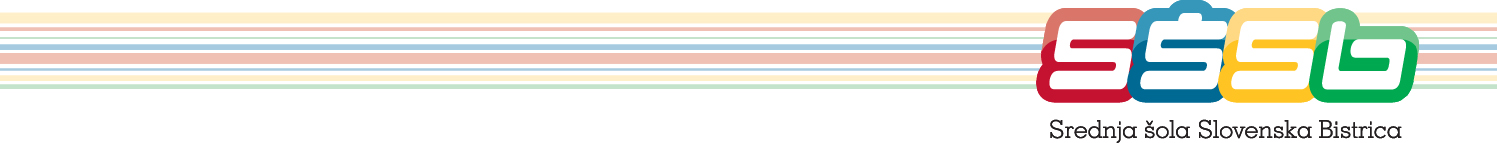 Slovenska Bistrica, 30. 1. 2018Šolsko leto: 2016/2017Program: TRGOVEC – PRODAJALECRAZPORED PISNIH IN USTNIH IZPITOV NA ZAKLJUČNIH  IZPITIH(zimski rok 2017) SlovenščinaPisni del:  petek, 9. 2. 2018 ob 8.00 uri  (učilnica 311)Ustni del: četrtek, 15. 2. 2018 ob 10.30 uri  (učilnica 305)Izdelek oziroma storitev iz zagovorZagovor: petek, 16. 2. 2018 ob 9.30 uri (učilnica 310)Tajnica ŠK ZI:	    Lidija Pahič